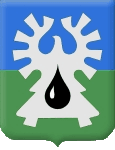 МУНИЦИПАЛЬНОЕ ОБРАЗОВАНИЕ ГОРОД УРАЙХанты-Мансийский автономный округ-ЮграАДМИНИСТРАЦИЯ ГОРОДА УРАЙПОСТАНОВЛЕНИЕот  _________________                                                                                                        №____О внесении изменений в постановление администрации города Урай 30.03.2016 №856В соответствии с Постановлением Правительства Российской Федерации от 02.09.2015 №926 «Об утверждении общих правил определения требований к закупаемым заказчиками отдельным видам товаров, работ, услуг (в том числе предельных цен товаров, работ, услуг)», постановлением администрации города Урай от 05.11.2015 №3651 «О требованиях к порядку разработки и принятия правовых актов о нормировании в сфере закупок для обеспечения муниципальных нужд муниципального образования городской округ город Урай, содержанию указанных актов и обеспечению их исполнения»:Внести изменения в постановление администрации города Урай от 30.03.2016 №856 «О Правилах определения требований к закупаемым муниципальными органами муниципального образования городской округ город Урай и подведомственными им казенными учреждениями, бюджетными учреждениями и унитарными предприятиями отдельным видам товаров, работ, услуг (в том числе предельных цен товаров, работ, услуг)»:заголовок постановления изложить в следующей редакции:«О Правилах определения требований к закупаемым муниципальными органами муниципального образования городской округ город Урай и подведомственными им казенными учреждениями и бюджетными учреждениями отдельным видам товаров, работ, услуг (в том числе предельных цен товаров, работ, услуг)»;пункт 1 постановления изложить в следующей редакции:«1. Утвердить Правила определения требований к закупаемым муниципальными органами муниципального образования городской округ город Урай и подведомственными им казенными учреждениями и бюджетными учреждениями отдельным видам товаров, работ, услуг (в том числе предельных цен товаров, работ, услуг) согласно приложению.»;приложение к постановлению изложить в новой редакции согласно приложению.Опубликовать постановление в газете «Знамя» и разместить на официальном сайте органов местного самоуправления города Урай в информационно-телекоммуникационной сети «Интернет».Контроль за выполнением постановления оставляю за собой.Глава города Урай                                                                                                Т.Р.ЗакирзяновПриложение к постановлению администрации города Урайот ____________ №____«Приложение к постановлению администрации города Урай от 30.03.2016 №856Правилаопределения требований к закупаемым муниципальными органами муниципального образования городской округ город Урай и подведомственными им казенными учреждениями и бюджетными учреждениями отдельным видам товаров, работ, услуг (в том числе предельные цены товаров, работ, услуг) (далее - Правила)Настоящие Правила устанавливают порядок определения требований к отдельным видам товаров, работ, услуг (в том числе предельные цены товаров, работ, услуг), закупаемым муниципальными органами муниципального образования городской округ город Урай: администрацией города Урай, Управлением образования и молодежной политики администрации города Урай, Комитетом по финансам администрации города Урай (далее – муниципальные органы) и подведомственными им казенными учреждениями и бюджетными учреждениями (далее – подведомственные организации) для обеспечения нужд муниципального образования городской округ город Урай.Под видами товаров, работ, услуг в целях настоящих Правил понимаются виды товаров, работ, услуг, соответствующие 6-значному коду позиции по Общероссийскому классификатору продукции по видам экономической деятельности.Муниципальные органы утверждают определенные в соответствии с настоящими Правилами требования к закупаемым указанными органами и подведомственными организациями отдельным видам товаров, работ, услуг, включающие перечень отдельных видов товаров, работ, услуг, их потребительские свойства (в том числе качество) и иные характеристики (в том числе предельные цены товаров, работ, услуг) (далее – ведомственный перечень).Ведомственный перечень составляется по форме согласно приложению 1 к настоящим Правилам на основании обязательного перечня отдельных видов товаров, работ, услуг, в отношении которых определяются требования к их потребительским свойствам (в том числе качеству) и иным характеристикам (в том числе предельные цены товаров, работ, услуг), предусмотренного приложением 2 к настоящим Правилам (далее – обязательный перечень).В отношении отдельных видов товаров, работ, услуг, включенных в обязательный перечень, в ведомственном перечне определяются их потребительские свойства (в том числе характеристики качества) и иные характеристики (в том числе предельные цены товаров, работ, услуг), если указанные свойства и характеристики не определены в обязательном перечне.Муниципальные органы в ведомственном перечне определяют значения свойств и характеристик отдельных видов товаров, работ, услуг (в том числе предельные цены товаров, работ, услуг), включенных в обязательный перечень, в случае, если в обязательном перечне не определены значения таких свойств и характеристик (в том числе предельные цены товаров, работ, услуг).Утвержденный муниципальными органами ведомственный перечень должен позволять обеспечить муниципальные нужды, но не приводить к закупкам товаров, работ, услуг, которые имеют избыточные потребительские свойства (функциональные, эргономические, эстетические, технологические, экологические свойства, свойства надежности и безопасности, значения которых не обусловлены их пригодностью для эксплуатации и потребления в целях оказания муниципальных услуг (выполнения работ) и реализации муниципальных функций) или являются предметами роскоши в соответствии с законодательством Российской Федерации.Отдельные виды товаров, работ, услуг, не включенные в обязательный перечень, подлежат включению в ведомственный перечень при одновременном соблюдении следующих условий:а) доля оплаты по отдельному виду товаров, работ, услуг за отчетный финансовый год (в соответствии с графиками платежей) по контрактам, информация о которых включена в реестр контрактов, заключенных заказчиками, и реестр контрактов, содержащих сведения, составляющие государственную тайну, муниципальными органами и подведомственными организациями в общем объеме оплаты по контрактам, включенным в указанные реестры (по графикам платежей), заключенным соответствующими муниципальными органами и подведомственными организациями в отчетном финансовом году, составляет 20 и более процентов;б) доля контрактов муниципальных органов и подведомственных организаций на приобретение отдельного вида товаров, работ, услуг, заключенных в отчетном финансовом году, в общем количестве контрактов на приобретение товаров, работ, услуг, заключенных соответствующими муниципальными органами и подведомственными организациями в отчетном финансовом году, составляет 10 и более процентов.Муниципальные органы при включении в ведомственный перечень отдельных видов товаров, работ, услуг, не указанных в обязательном перечне, применяют установленные пунктом 4 настоящих Правил критерии, исходя из определения их значений в процентном отношении к объему осуществляемых муниципальными органами и подведомственными организациями закупок.В целях формирования ведомственного перечня муниципальные органы вправе определять дополнительные критерии отбора отдельных видов товаров, работ, услуг и порядок их применения, не приводящие к сокращению значений критериев, установленных пунктом 4 настоящих Правил.Муниципальные органы при формировании ведомственного перечня вправе включить в него дополнительно:отдельные виды товаров, работ, услуг, не указанные в обязательном перечне и не соответствующие критериям, указанным в пункте 4 настоящих Правил;характеристики и свойства товаров, работ, услуг, не включенные в обязательный перечень и не приводящие к необоснованным ограничениям количества участников закупки.Значения потребительских свойств (в том числе характеристик качества) и иных характеристик (в том числе предельные цены товаров, работ, услуг) отдельных видов товаров, работ, услуг, включенных в ведомственный перечень, устанавливаются:для работников муниципальных органов – с учетом категорий и (или) групп должностей; для работников подведомственных учреждений – с учетом категорий и (или) групп должностей согласно штатному расписанию. Цена единицы планируемых к закупке товаров, работ, услуг не может быть выше предельной цены товаров, работ, услуг, установленной в ведомственном перечне.Дополнительно включаемые в ведомственный перечень отдельные виды товаров, работ, услуг должны отличаться от указанных в обязательном перечне отдельных видов товаров, работ, услуг кодом товара, работы, услуги в соответствии с Общероссийским классификатором продукции по видам экономической деятельности.Приложение 1к Правилам определения требований к закупаемым муниципальными органами муниципального образования городской округ город Урай и подведомственными им казенными учреждениями и бюджетными учреждениями отдельным видам товаров, работ, услуг (в том числе предельные цены товаров, работ, услуг)Переченьотдельных видов товаров, работ, услуг, их потребительские свойства (в том числе качество) и иные характеристики
(в том числе предельные цены товаров, работ, услуг)Приложение 2к Правилам определения требований к закупаемым муниципальными органами муниципального образования городской округ город Урай и подведомственными им казенными учреждениями и бюджетными учреждениями отдельным видам товаров, работ, услуг (в том числе предельные цены товаров, работ, услуг)Обязательный переченьотдельных видов товаров, работ, услуг, в отношении которыхопределяются требования к потребительским свойствам(в том числе качеству) и иным характеристикам(в том числе предельные цены товаров, работ, услуг)№ п/пКод
по ОКПД 2Наименование отдельного вида товаров, работ, услугЕдиница измеренияЕдиница измеренияТребования к потребительским свойствам (в том числе качеству) и иным характеристикам (в том числе предельные цены), утвержденные муниципальными органами муниципального образования городской округ город УрайТребования к потребительским свойствам (в том числе качеству) и иным характеристикам (в том числе предельные цены), утвержденные муниципальными органами муниципального образования городской округ город УрайТребования к потребительским свойствам (в том числе качеству) и иным характеристикам (в том числе предельные цены), утвержденные муниципальными органами муниципального образования городской округ город Урай№ п/пКод
по ОКПД 2Наименование отдельного вида товаров, работ, услугкод по ОКЕИнаименованиезначение характеристикизначение характеристикизначение характеристики№ п/пКод
по ОКПД 2Наименование отдельного вида товаров, работ, услугкод по ОКЕИнаименованиенаименование группы должностей, , ,, , ,Отдельные виды товаров, работ, услуг, включенные в перечень отдельных видов товаров, работ, услуг, предусмотренный приложением 2 к Правилам определения требований к закупаемым муниципальными органами муниципального образования городской округ город Урай и подведомственными им казенными учреждениями и бюджетными учреждениями отдельным видам товаров, работ, услуг (в том числе предельные цены товаров, работ, услуг), утвержденным постановлением администрации города Урай от _________________ № _______Отдельные виды товаров, работ, услуг, включенные в перечень отдельных видов товаров, работ, услуг, предусмотренный приложением 2 к Правилам определения требований к закупаемым муниципальными органами муниципального образования городской округ город Урай и подведомственными им казенными учреждениями и бюджетными учреждениями отдельным видам товаров, работ, услуг (в том числе предельные цены товаров, работ, услуг), утвержденным постановлением администрации города Урай от _________________ № _______Отдельные виды товаров, работ, услуг, включенные в перечень отдельных видов товаров, работ, услуг, предусмотренный приложением 2 к Правилам определения требований к закупаемым муниципальными органами муниципального образования городской округ город Урай и подведомственными им казенными учреждениями и бюджетными учреждениями отдельным видам товаров, работ, услуг (в том числе предельные цены товаров, работ, услуг), утвержденным постановлением администрации города Урай от _________________ № _______Отдельные виды товаров, работ, услуг, включенные в перечень отдельных видов товаров, работ, услуг, предусмотренный приложением 2 к Правилам определения требований к закупаемым муниципальными органами муниципального образования городской округ город Урай и подведомственными им казенными учреждениями и бюджетными учреждениями отдельным видам товаров, работ, услуг (в том числе предельные цены товаров, работ, услуг), утвержденным постановлением администрации города Урай от _________________ № _______Отдельные виды товаров, работ, услуг, включенные в перечень отдельных видов товаров, работ, услуг, предусмотренный приложением 2 к Правилам определения требований к закупаемым муниципальными органами муниципального образования городской округ город Урай и подведомственными им казенными учреждениями и бюджетными учреждениями отдельным видам товаров, работ, услуг (в том числе предельные цены товаров, работ, услуг), утвержденным постановлением администрации города Урай от _________________ № _______Отдельные виды товаров, работ, услуг, включенные в перечень отдельных видов товаров, работ, услуг, предусмотренный приложением 2 к Правилам определения требований к закупаемым муниципальными органами муниципального образования городской округ город Урай и подведомственными им казенными учреждениями и бюджетными учреждениями отдельным видам товаров, работ, услуг (в том числе предельные цены товаров, работ, услуг), утвержденным постановлением администрации города Урай от _________________ № _______Отдельные виды товаров, работ, услуг, включенные в перечень отдельных видов товаров, работ, услуг, предусмотренный приложением 2 к Правилам определения требований к закупаемым муниципальными органами муниципального образования городской округ город Урай и подведомственными им казенными учреждениями и бюджетными учреждениями отдельным видам товаров, работ, услуг (в том числе предельные цены товаров, работ, услуг), утвержденным постановлением администрации города Урай от _________________ № _______Отдельные виды товаров, работ, услуг, включенные в перечень отдельных видов товаров, работ, услуг, предусмотренный приложением 2 к Правилам определения требований к закупаемым муниципальными органами муниципального образования городской округ город Урай и подведомственными им казенными учреждениями и бюджетными учреждениями отдельным видам товаров, работ, услуг (в том числе предельные цены товаров, работ, услуг), утвержденным постановлением администрации города Урай от _________________ № _______1Дополнительный перечень отдельных видов товаров, работ, услуг, определенный муниципальными органами муниципального образования городской округ город УрайДополнительный перечень отдельных видов товаров, работ, услуг, определенный муниципальными органами муниципального образования городской округ город УрайДополнительный перечень отдельных видов товаров, работ, услуг, определенный муниципальными органами муниципального образования городской округ город УрайДополнительный перечень отдельных видов товаров, работ, услуг, определенный муниципальными органами муниципального образования городской округ город УрайДополнительный перечень отдельных видов товаров, работ, услуг, определенный муниципальными органами муниципального образования городской округ город УрайДополнительный перечень отдельных видов товаров, работ, услуг, определенный муниципальными органами муниципального образования городской округ город УрайДополнительный перечень отдельных видов товаров, работ, услуг, определенный муниципальными органами муниципального образования городской округ город УрайДополнительный перечень отдельных видов товаров, работ, услуг, определенный муниципальными органами муниципального образования городской округ город Урай1№ п/пКод по ОКПД 2Наименование отдельного вида товаров, работ, услугТребования к потребительским свойствам (в том числе качеству) и иным характеристикам (в том числе предельные цены) отдельных видов товаров, работ, услугТребования к потребительским свойствам (в том числе качеству) и иным характеристикам (в том числе предельные цены) отдельных видов товаров, работ, услугТребования к потребительским свойствам (в том числе качеству) и иным характеристикам (в том числе предельные цены) отдельных видов товаров, работ, услугТребования к потребительским свойствам (в том числе качеству) и иным характеристикам (в том числе предельные цены) отдельных видов товаров, работ, услугТребования к потребительским свойствам (в том числе качеству) и иным характеристикам (в том числе предельные цены) отдельных видов товаров, работ, услугТребования к потребительским свойствам (в том числе качеству) и иным характеристикам (в том числе предельные цены) отдельных видов товаров, работ, услугТребования к потребительским свойствам (в том числе качеству) и иным характеристикам (в том числе предельные цены) отдельных видов товаров, работ, услугТребования к потребительским свойствам (в том числе качеству) и иным характеристикам (в том числе предельные цены) отдельных видов товаров, работ, услугТребования к потребительским свойствам (в том числе качеству) и иным характеристикам (в том числе предельные цены) отдельных видов товаров, работ, услугТребования к потребительским свойствам (в том числе качеству) и иным характеристикам (в том числе предельные цены) отдельных видов товаров, работ, услуг№ п/пКод по ОКПД 2Наименование отдельного вида товаров, работ, услугхарактеристикаединица измеренияединица измерениязначение характеристикизначение характеристикизначение характеристикизначение характеристикизначение характеристикизначение характеристикизначение характеристики№ п/пКод по ОКПД 2Наименование отдельного вида товаров, работ, услугхарактеристикакод по ОКЕИнаименованиеГлава муниципального образования, лицо, замещающее муниципальную должность на постоянной основедолжности муниципальной службыдолжности муниципальной службыдолжности муниципальной службыдолжности муниципальной службыподведомственные казенные учреждения и бюджетные учреждения подведомственные казенные учреждения и бюджетные учреждения № п/пКод по ОКПД 2Наименование отдельного вида товаров, работ, услугхарактеристикакод по ОКЕИнаименованиеГлава муниципального образования, лицо, замещающее муниципальную должность на постоянной основеДолжности муниципальной службы высшей группы, учреждаемые для выполнения функции «руководитель»Должности муниципальной службы главной и ведущей групп, учреждаемые для выполнения функции «руководитель», «помощник (советник)»Должности муниципальной службы, учреждаемые для выполнения функций «специалист»,«обеспечивающий специалист»Должности, не отнесенные к должностям муниципальной службыДолжности категории «руководитель»,«заместитель руководителя»должности категории«специалисты»1.26.20.11Компьютеры портативные массой не более 10 кг, такие как ноутбуки, планшетные компьютеры, карманные компьютеры, в том числе совмещающие функции мобильного телефонного аппарата, электронные записные книжки и аналогичная компьютерная техника(ноутбуки)размер и тип экрана, тип процессора, частота процессора, размер оперативной памяти, объем накопителя, тип жесткого диска, оптический привод, наличие модулей Wi-Fi, Bluetooth, поддержки 3G (UMTS), тип видеоадаптера, время работы, операционная система, предустановленное программное обеспечение размер экрана - матовый  не более 20 дюймов многоядерный процессор частотой   не более 3900 мегагерц; размер оперативной памяти - не более 16 гигабайт; тип жесткого диска – HDD, SSD объем накопителя - не более 1 терабайта; оптический привод - DVD-RW; встроенные модули - Wi-Fi, Bluetooth, поддержка 3G (UMTS) 4G LTE - нет, тип видеоадаптера - встроенный; время работы - 4-13  часов; предустановленная операционная система; предустановленное ПО - пакет офисного ПО размер экрана - матовый  не более 20 дюймов; многоядерный процессор частотой  не более 3900 мегагерц; размер оперативной памяти - не более 16 гигабайт; тип жесткого диска – HDD, SSD объем накопителя - не более 1 терабайта; оптический привод - DVD-RW; встроенные модули - Wi-Fi, Bluetooth, поддержка 3G (UMTS) 4G LTE - нет, тип видеоадаптера - встроенный; время работы - 4-13 часов; предустановленная операционная система; предустановленное ПО - пакет офисного ПОразмер экрана - матовый  не более 20 дюймов; многоядерный процессор частотой не более 3900 мегагерц; размер оперативной памяти - не более 16 гигабайт; тип жесткого диска – HDD, SSD объем накопителя - не более 1 терабайта; оптический привод - DVD-RW; встроенные модули - Wi-Fi, Bluetooth, поддержка 3G (UMTS) 4G LTE - нет, тип видеоадаптера - встроенный; время работы - 4-13 часов; предустановленная операционная система; предустановленное ПО - пакет офисного ПОразмер экрана - матовый  не более 20 дюймов; многоядерный процессор частотой не более 3500 мегагерц; размер оперативной памяти - не более 8 гигабайт; тип жесткого диска – HDD, SSD объем накопителя - не более 1 терабайта; оптический привод - DVD-RW; встроенные модули - Wi-Fi, Bluetooth, поддержка 3G (UMTS) 4G LTE - нет, тип видеоадаптера - встроенный; время работы - 4-13 часов; предустановленная операционная система;  предустановленное ПО - пакет офисного ПОразмер экрана - матовый  не более 20 дюймов; многоядерный процессор частотой не более 3500 мегагерц; размер оперативной памяти - не более 6 гигабайт; тип жесткого диска – HDD, SSD объем накопителя - не более 1 терабайта; оптический привод - DVD-RW; встроенные модули - Wi-Fi, Bluetooth, поддержка 3G (UMTS) 4G LTE - нет, тип видеоадаптера - встроенный; время работы - 4-13 часов; предустановленная операционная система;  предустановленное ПО - пакет офисного ПОразмер экрана - матовый  не более 20 дюймов; многоядерный процессор частотой не более 3900 мегагерц; размер оперативной памяти - не более 16 гигабайт; тип жесткого диска – HDD, SSD объем накопителя - не более 1 терабайта; оптический привод - DVD-RW; встроенные модули - Wi-Fi, Bluetooth, поддержка 3G (UMTS) 4G LTE - нет, тип видеоадаптера - встроенный; время работы - 4-13 часов; предустановленная операционная система; предустановленное ПО - пакет офисного ПОразмер экрана - матовый  не более 20 дюймов; многоядерный процессор частотой не более 3500 мегагерц; размер оперативной памяти - не более 8 гигабайт; тип жесткого диска – HDD, SSD объем накопителя - не более 1 терабайта; оптический привод - DVD-RW; встроенные модули - Wi-Fi, Bluetooth, поддержка 3G (UMTS) 4G LTE - нет, тип видеоадаптера - встроенный; время работы - 4-13 часов; предустановленная операционная система;  предустановленное ПО - пакет офисного ПО1.26.20.11Компьютеры портативные массой не более 10 кг, такие как ноутбуки, планшетные компьютеры, карманные компьютеры, в том числе совмещающие функции мобильного телефонного аппарата, электронные записные книжки и аналогичная компьютерная техника(ноутбуки)предельная цена383рубль100 000,00100 000,0080 000,0060 000,0060 000,0080 000,0060 000,002.26.20.11Компьютеры портативные массой не более 10 кг, такие как ноутбуки, планшетные компьютеры, карманные компьютеры, в том числе совмещающие функции мобильного телефонного аппарата, электронные записные книжки и аналогичная компьютерная техника(планшеты)размер и тип экрана, тип процессора, частота процессора, размер оперативной памяти, объем накопителя, тип жесткого диска, оптический привод, наличие модулей Wi-Fi, Bluetooth, поддержки 3G (UMTS), 4G LTE, 5G, тип видеоадаптер, время работы, операционная система, предустановленное программное обеспечение размер экрана - матовый  не более 18 дюймов; многоядерный процессор частотой   не более 3900 мегагерц; размер оперативной памяти - не более 16 гигабайт; тип жесткого диска – SSD, Flash Memory объем накопителя - не более 1 терабайта; оптический привод - нет; встроенные модули - Wi-Fi, Bluetooth, поддержка 3G (UMTS) 4G LTE, 5G, тип видеоадаптера - встроенный; время работы - 4-16  часов; предустановленная операционная система; предустановленное ПО - пакет офисного ПО размер экрана - матовый  не более 18 дюймов; многоядерный процессор частотой  не более 3900 мегагерц; размер оперативной памяти - не более 16 гигабайт; тип жесткого диска – SSD, Flash Memory объем накопителя - не более 1 терабайта; оптический привод - нет; встроенные модули - Wi-Fi, Bluetooth, поддержка 3G (UMTS) 4G LTE, 5G,  тип видеоадаптера - встроенный; время работы - 4-16 часов; предустановленная операционная система; предустановленное ПО - пакет офисного ПОразмер экрана - матовый  не более 18 дюймов; многоядерный процессор частотой не более 3900 мегагерц; размер оперативной памяти - не более 16 гигабайт; тип жесткого диска – SSD, Flash Memory объем накопителя - не более 1 терабайта; оптический привод - нет; встроенные модули - Wi-Fi, Bluetooth, поддержка 3G (UMTS) 4G LTE, 5G,  тип видеоадаптера - встроенный; время работы - 4-16 часов; предустановленная операционная система; предустановленное ПО - пакет офисного ПОразмер экрана - матовый  не более 18 дюймов; многоядерный процессор частотой не более 3500 мегагерц; размер оперативной памяти - не более 8 гигабайт; тип жесткого диска – SSD, Flash Memory объем накопителя - не более 1 терабайта; оптический привод - нет; встроенные модули - Wi-Fi, Bluetooth, поддержка 3G (UMTS) 4G LTE, 5G,  тип видеоадаптера - встроенный; время работы - 4-16 часов; предустановленная операционная система;  предустановленное ПО - пакет офисного ПОразмер экрана - матовый  не более 18 дюймов; многоядерный процессор частотой не более 3500 мегагерц; размер оперативной памяти - не более 6 гигабайт; тип жесткого диска – SSD, Flash Memory объем накопителя - не более 1 терабайта; оптический привод - нет; встроенные модули - Wi-Fi, Bluetooth, поддержка 3G (UMTS) 4G LTE, 5G,  тип видеоадаптера - встроенный; время работы - 4-16 часов; предустановленная операционная система;  предустановленное ПО - пакет офисного ПОразмер экрана - матовый  не более 18 дюймов; многоядерный процессор частотой не более 3900 мегагерц; размер оперативной памяти - не более 16 гигабайт; тип жесткого диска – SSD, Flash Memory объем накопителя - не более 1 терабайта; оптический привод - нет; встроенные модули - Wi-Fi, Bluetooth, поддержка 3G (UMTS) 4G LTE, 5G,  тип видеоадаптера - встроенный; время работы - 4-16 часов; предустановленная операционная система; предустановленное ПО - пакет офисного ПОразмер экрана - матовый  не более 18 дюймов; многоядерный процессор частотой не более 3500 мегагерц; размер оперативной памяти - не более 8 гигабайт; тип жесткого диска – SSD, Flash Memory объем накопителя - не более 1 терабайта; оптический привод - нет; встроенные модули - Wi-Fi, Bluetooth, поддержка 3G (UMTS) 4G LTE, 5G,  тип видеоадаптера - встроенный; время работы - 4-16 часов; предустановленная операционная система;  предустановленное ПО - пакет офисного ПО2.26.20.11Компьютеры портативные массой не более 10 кг, такие как ноутбуки, планшетные компьютеры, карманные компьютеры, в том числе совмещающие функции мобильного телефонного аппарата, электронные записные книжки и аналогичная компьютерная техника(планшеты)предельная цена383рубль60 000,0060 000,0050 000,0040 000,0040 000,0060 000,0040 000,003.26.20.15Машины вычислительные электронные цифровые прочие, содержащие или не содержащие в одном корпусе одно или два из следующих устройств для автоматической обработки данных: запоминающие устройства, устройства ввода, устройства вывода(системный блок и монитор)тип (моноблок/системный блок и монитор), размер экрана/монитора, тип процессора, частота процессора, размер оперативной памяти, объем накопителя, тип жесткого диска, оптический привод, тип видеоадаптера, операционная система, предустановленное программное обеспечениесистемный блок и монитор, размер экрана монитора - не более 29 дюймов; многоядерный процессор частотой не более 3900 мегагерц; размер оперативной памяти - не более 16 гигабайт; тип жесткого диска – HDD, SSD, объем накопителя - не более 1 терабайт; оптический привод - DVD-RW; тип видеоадаптера - встроенный; предустановленная операционная система; пакет офисного ПОсистемный блок и монитор, размер экрана монитора - не более 29 дюймов; многоядерный процессор частотой не более 3900 мегагерц; размер оперативной памяти - не более 16 гигабайт; тип жесткого диска – HDD, SSD  объем накопителя - не более 1 терабайт; оптический привод - DVD-RW; тип видеоадаптера - встроенный; предустановленная операционная система; пакет офисного ПОсистемный блок и монитор, размер экрана монитора - не более 27 дюймов; многоядерный процессор частотой не более 3900 мегагерц; размер оперативной памяти - не более 16 гигабайт; тип жесткого диска – HDD, SSD объем накопителя - не более 1терабайт; оптический привод - DVD-RW; тип видеоадаптера - встроенный; предустановленная операционная система; пакет офисного ПОсистемный блок и монитор, размер экрана монитора - не более 27 дюймов; многоядерный процессор частотой не более 3500 мегагерц; размер оперативной памяти - не более 8 гигабайт; тип жесткого диска – HDD, SSD объем накопителя - не более 1 терабайт; оптический привод - DVD-RW; тип видеоадаптера - встроенный; предустановленная операционная система; пакет офисного ПОсистемный блок и монитор, размер экрана монитора - не более 26 дюймов; многоядерный процессор частотой не более  3000 мегагерц; размер оперативной памяти - не более 6 гигабайт; тип жесткого диска – HDD, SSD объем накопителя - не более 1 терабайт; оптический привод - DVD-RW; тип видеоадаптера - встроенный; предустановленная операционная система; пакет офисного ПОсистемный блок и монитор, размер экрана монитора - не более 29 дюймов; многоядерный процессор частотой не более  3900 мегагерц; размер оперативной памяти - не более 16 гигабайт; тип жесткого диска – HDD, SSD объем накопителя - не более 1 терабайт; оптический привод - DVD-RW; тип видеоадаптера - встроенный; предустановленная операционная система; пакет офисного ПОсистемный блок и монитор, размер экрана монитора - не более 27 дюймов; многоядерный процессор частотой не более  3500 мегагерц; размер оперативной памяти - не более 8 гигабайт; тип жесткого диска – HDD, SSD объем накопителя - не более 1 терабайт; оптический привод - DVD-RW; тип видеоадаптера - встроенный; предустановленная операционная система; пакет офисного ПО3.26.20.15Машины вычислительные электронные цифровые прочие, содержащие или не содержащие в одном корпусе одно или два из следующих устройств для автоматической обработки данных: запоминающие устройства, устройства ввода, устройства вывода(системный блок и монитор)предельная цена383рубль100 000,00100 000,0065 000,0055 000,0045 000,0085 000,0055 000,004.26.20.16Устройства ввода или вывода, содержащие или не содержащие в одном корпусе запоминающие устройства(принтеры А4)максимальный формат, скорость печати, качество печати, размер оперативной памяти, наличие дополнительных модулей и интерфейсовмаксимальный формат - A4, скорость печати -          не более 50 стр./мин., Качество печати не менее 1200dpi, размер оперативной памяти не менее 256Mb наличие интерфейсов Ethernet и USBмаксимальный формат - A4, скорость печати -          не более 50 стр./мин., Качество печати не  менее 1200dpi, размер оперативной памяти не менее 256Mb  наличие интерфейсов Ethernet и USBмаксимальный формат - A4, скорость печати -          не более 50 стр./мин., Качество печати не менее 1200dpi, размер оперативной памяти не менее 256Mb  наличие интерфейсов Ethernet и USBмаксимальный формат - A4, скорость печати -          не более 50 стр./мин.,Качество печати не менее 1200dpi, размер оперативной памяти не менее 256Mb  наличие интерфейсов Ethernet и USBмаксимальный формат - A4, скорость печати -          не более 50 стр./мин., Качество печати не менее 1200dpi, размер оперативной памяти не менее 256Mb  наличие интерфейсов Ethernet и USBмаксимальный формат - A4, скорость печати -          не более 50 стр./мин., Качество печати не менее 1200dpi, размер оперативной памяти не менее 256Mb  наличие интерфейсов Ethernet и USBмаксимальный формат - A4, скорость печати -          не более 50 стр./мин., Качество печати не менее 1200dpi, размер оперативной памяти не менее 256Mb  наличие интерфейсов Ethernet и USB4.26.20.16Устройства ввода или вывода, содержащие или не содержащие в одном корпусе запоминающие устройства(принтеры А4)предельная цена383рубль30 000,0030 000,0030 000,0035 000,0030 000,0030 000,0035 000,005.26.20.16Устройства ввода или вывода, содержащие или не содержащие в одном корпусе запоминающие устройства(принтеры А3)максимальный формат, скорость печати, качество печати, размер оперативной памяти, наличие дополнительных модулей и интерфейсовмаксимальный формат – A3, скорость печати -          не более  50 стр./мин., Качество печати не менее 1200dpi, размер оперативной памяти не менее 256Mb наличие интерфейсов Ethernet и USBмаксимальный формат – A3, скорость печати -          не более  50 стр./мин., Качество печати не менее 1200dpi, размер оперативной памяти не менее 256Mb наличие интерфейсов Ethernet и USBмаксимальный формат – A3, скорость печати -          не более  50 стр./мин., Качество печати не менее 1200dpi, размер оперативной памяти не менее 256Mb наличие интерфейсов Ethernet и USBмаксимальный формат – A3, скорость печати -          не более 50 стр./мин.,Качество печати не менее 1200dpi, размер оперативной памяти не менее 256Mb наличие интерфейсов Ethernet и USB,максимальный формат – A3, скорость печати -          не более  50  стр./мин., Качество печати не менее 1200dpi, размер оперативной памяти не менее 256Mb наличие интерфейсов Ethernet и USBмаксимальный формат – A3, скорость печати -          не более 50  стр./мин.,Качество печати не менее 1200dpi, размер оперативной памяти не менее 256Mb наличие интерфейсов Ethernet и USB,максимальный формат – A3, скорость печати -          не более 50 стр./мин., Качество печати не менее 1200dpi, размер оперативной памяти не менее 256Mb наличие интерфейсов Ethernet и USB5.26.20.16Устройства ввода или вывода, содержащие или не содержащие в одном корпусе запоминающие устройства(принтеры А3)предельная цена383рубль60 000,0060 000,0060 000,0065 000,0060 000,0060 000,0065 000,006.26.20.16Устройства ввода или вывода, содержащие или не содержащие в одном корпусе запоминающие устройства(МФУ А4)максимальный формат, разрешение сканирования (для сканера/многофункционального устройства), скорость печати/сканирования, наличие дополнительных модулей и интерфейсовмаксимальный формат - A4, цветное планшетное/протяжное сканирование с разрешением не менее 1200 т/д, скорость печати/ сканирования - не более 50 стр./мин., автоматический податчик оригиналов, наличие интерфейсов Ethernet и USBмаксимальный формат - A4, цветное планшетное/протяжное сканирование с разрешением не менее 1200 т/д, скорость печати/ сканирования - не более 50 стр./мин., автоматический податчик оригиналов, наличие интерфейсов Ethernet и USBмаксимальный формат - A4, цветное планшетное/протяжное сканирование с разрешением не менее 1200 т/д, скорость печати/ сканирования - не более 50 стр./мин., автоматический податчик оригиналов, наличие интерфейсов Ethernet и USBмаксимальный формат - A4, цветное планшетное/протяжное сканирование с разрешением не менее 1200 т/д, скорость печати/ сканирования - не более 50 стр./мин., автоматический податчик оригиналов, наличие интерфейсов Ethernet и USBмаксимальный формат - A4, цветное планшетное/протяжное сканирование с разрешением не менее 1200 т/д, скорость печати/ сканирования - не более 40 стр./мин., автоматический податчик оригиналов, наличие интерфейсов Ethernet и USBмаксимальный формат - A4, цветное планшетное/протяжное сканирование с разрешением не менее 1200 т/д, скорость печати/ сканирования - не более 50 стр./мин., автоматический податчик оригиналов, наличие интерфейсов Ethernet и USBмаксимальный формат - A4, цветное планшетное/протяжное сканирование с разрешением не менее 1200 т/д, скорость печати/ сканирования - не более 50 стр./мин., автоматический податчик оригиналов, наличие интерфейсов Ethernet и USB6.26.20.16Устройства ввода или вывода, содержащие или не содержащие в одном корпусе запоминающие устройства(МФУ А4)предельная цена383рубль48 000,0048 000,0048 000,0048 000,0048 000,0048 000,0048 000,007.26.20.16Устройства ввода или вывода, содержащие или не содержащие в одном корпусе запоминающие устройства(МФУ А3)максимальный формат, разрешение сканирования (для сканера/многофункционального устройства), скорость печати/сканирования, наличие дополнительных модулей и интерфейсов максимальный формат – A3, цветное планшетное/протяжное сканирование с разрешением не менее 1200 т/д, скорость печати/ сканирования - не более 60 стр./мин., автоматический податчик оригиналов, тумба-подставка, наличие интерфейсов Ethernet и USBмаксимальный формат – A3, цветное планшетное/протяжное сканирование с разрешением не менее 1200 т/д, скорость печати/ сканирования - не более 60 стр./мин., автоматический податчик оригиналов, наличие интерфейсов Ethernet и USBмаксимальный формат – A3, цветное планшетное/протяжное сканирование с разрешением не менее 1200 т/д, скорость печати/ сканирования - не более 60 стр./мин., автоматический податчик оригиналов, наличие интерфейсов Ethernet и USBмаксимальный формат – A3, цветное планшетное/протяжное сканирование с разрешением не менее 1200 т/д, скорость печати/ сканирования - не более 60 стр./мин., автоматический податчик оригиналов, наличие интерфейсов Ethernet и USBмаксимальный формат – A3, цветное планшетное/протяжное сканирование с разрешением не менее 1200 т/д, скорость печати/ сканирования - не более 60 стр./мин., автоматический податчик оригиналов, наличие интерфейсов Ethernet и USBмаксимальный формат – A3, цветное планшетное/протяжное сканирование с разрешением не менее 1200 т/д, скорость печати/ сканирования - не более 60 стр./мин., автоматический податчик оригиналов, наличие интерфейсов Ethernet и USBмаксимальный формат – A3, цветное планшетное/протяжное сканирование с разрешением не менее 1200 т/д, скорость печати/ сканирования - не более 60 стр./мин., автоматический податчик оригиналов, наличие интерфейсов Ethernet и USB7.26.20.16Устройства ввода или вывода, содержащие или не содержащие в одном корпусе запоминающие устройства(МФУ А3)предельная цена383рубль150 000,00150 000,00150 000,00150 000,00150 000,00150 000,00150 000,008.26.30.11Аппаратура коммуникационная передающая с приемными устройствами (телефоны мобильные)Тип, стандарт, диагональ экрана, оперативная памятьТип-смартфон, стандарт - 
GSM 900/1800/1900, 3G, 4G LTE, 5G, диагональ экрана не более 8 дюйма, оперативная память не более 6 ГигабайтТип-смартфон, стандарт - 
GSM 900/1800/1900, 3G, 4G LTE, 5G,  диагональ экрана не более 8 дюйма, оперативная память не более 6 ГигабайтТип-смартфон, стандарт - 
GSM 900/1800/1900, 3G, 4G LTE, 5G,  диагональ экрана не  более 7 дюйма, оперативная память не более 4 ГигабайтТип-смартфон, стандарт - 
GSM 900/1800/1900, 3G, 4G LTE, 5G,  диагональ экрана не более 6 дюйма, оперативная память не более 3 ГигабайтТип-смартфон, стандарт - 
GSM 900/1800/1900, 3G, 4G LTE, 5G,  диагональ экрана не более 6 дюйма, оперативная память не более 3 ГигабайтТип-смартфон, стандарт - 
GSM 900/1800/1900, 3G, 4G LTE, 5G,  диагональ экрана не более 7 дюйма, оперативная память не более 4 ГигабайтТип-смартфон, стандарт - 
GSM 900/1800/1900, 3G, 4G LTE, 5G,  диагональ экрана не более 6 дюйма, оперативная память не более 3 Гигабайт8.26.30.11Аппаратура коммуникационная передающая с приемными устройствами (телефоны мобильные)предельная цена383рубль15 000,0015 000,0010 000,00 5 000,005 000,0010 000,005 000,009.29.10.21 Средства транспортные с двигателем с искровым зажиганием, с рабочим объемом цилиндров не более 1500 см3, новыемощность двигателя251 лошадиная сила не более 200 не более 200 закупка не предусмотреназакупка не предусмотреназакупка не предусмотренане более 200 закупка не предусмотрена9.29.10.21 Средства транспортные с двигателем с искровым зажиганием, с рабочим объемом цилиндров не более 1500 см3, новыепредельная цена383рубльне более 1,5 млн. не более 1,5 млн. закупка не предусмотреназакупка не предусмотреназакупка не предусмотренане более 1,5 млн. закупка не предусмотрена10.29.10.22 Средства транспортные с двигателем с искровым зажиганием, с рабочим объемом цилиндров более 1500 см3, новыемощность двигателя251 лошадиная сила не более 200 не более 200 закупка не предусмотреназакупка не предусмотреназакупка не предусмотренане более 200 закупка не предусмотрена10.29.10.22 Средства транспортные с двигателем с искровым зажиганием, с рабочим объемом цилиндров более 1500 см3, новыепредельная цена383рубльне более 1,5 млн. не более 1,5 млн. закупка не предусмотреназакупка не предусмотреназакупка не предусмотренане более 1,5 млн. закупка не предусмотрена11.29.10.23 Средства транспортные с поршневым двигателем внутреннего сгорания с воспламенением от сжатия (дизелем или полудизелем), новыемощность двигателя251 лошадиная сила не более 200 не более 200 закупка не предусмотреназакупка не предусмотреназакупка не предусмотренане более 200 закупка не предусмотрена11.29.10.23 Средства транспортные с поршневым двигателем внутреннего сгорания с воспламенением от сжатия (дизелем или полудизелем), новыепредельная цена383рубльне более 1,5 млн. не более 1,5 млн. закупка не предусмотреназакупка не предусмотреназакупка не предусмотренане более 1,5 млн. закупка не предусмотрена12.29.10.24 Средства автотранспортные для перевозки людей прочиемощность двигателя251 лошадиная сила не более 200 не более 200 закупка не предусмотреназакупка не предусмотреназакупка не предусмотренане более 200 закупка не предусмотрена12.29.10.24 Средства автотранспортные для перевозки людей прочиепредельная цена383рубльне более 1,5 млн. не более 1,5 млн. закупка не предусмотреназакупка не предусмотреназакупка не предусмотренане более 1,5 млн. закупка не предусмотрена13.49.32.11Услуги таксимощность двигателя автомобиля251 лошадиная сила не более 200 не более 200 закупка не предусмотреназакупка не предусмотреназакупка не предусмотренане более 200 закупка не предусмотрена14.49.32.12Услуги по аренде легковых автомобилей с водителеммощность двигателя автомобиля251 лошадиная сила не более 200 не более 200 закупка не предусмотреназакупка не предусмотреназакупка не предусмотренане более 200 закупка не предусмотрена15. 77.11.10Услуги по аренде и лизингу легковых автомобилей и легких (не более 3,5 т) автотранспортных средств без водителямощность двигателя автомобиля251 лошадиная сила не более 200 не более 200 закупка не предусмотреназакупка не предусмотреназакупка не предусмотренане более 200 закупка не предусмотрена16.31.01.11 (150)Мебель металлическая для офисов (мебель для сидения, преимущественно с металлическим каркасом)материал (металл), обивочные материалыпредельное значение - кожа натуральная; возможные значения: искусственная кожа, мебельный (искусственный) мех, искусственная замша (микрофибра), ткань, нетканые материалыпредельное значение - кожа натуральная; возможные значения: искусственная кожа, мебельный (искусственный) мех, искусственная замша (микрофибра), ткань, нетканые материалыпредельное значение - кожа натуральная; возможные значения: искусственная кожа, мебельный (искусственный) мех, искусственная замша (микрофибра), ткань, нетканые материалыпредельное значение - искусственная кожа; возможные значения: мебельный (искусственный) мех, искусственная замша (микрофибра), ткань, нетканые материалыпредельное значение - искусственная кожа; возможные значения: мебельный (искусственный) мех, искусственная замша (микрофибра), ткань, нетканые материалыпредельное значение - кожа натуральная; возможные значения: искусственная кожа, мебельный (искусственный) мех, искусственная замша (микрофибра), ткань, нетканые материалыпредельное значение - ткань; возможные значения: нетканые материалы16.31.01.11 (150)Мебель металлическая для офисов (мебель для сидения, преимущественно с металлическим каркасом)предельная цена383рубль25 000,0025 000,0019 000,0010 000,0010 000,0025 000,0010 000,0017.31.01.12 (160) Мебель деревянная для офисов (мебель для сидения, преимущественно с деревянным каркасом)материал (вид древесины)предельное значение - массив древесины «ценных» пород (твердолиственных и тропических); возможные значения: древесина хвойных и мягколиственных пород: береза, лиственница, сосна, ельпредельное значение - массив древесины «ценных» пород (твердолиственных и тропических); возможные значения: древесина хвойных и мягколиственных пород: береза, лиственница, сосна, ельпредельное значение - массив древесины «ценных» пород (твердолиственных и тропических); возможные значения: древесина хвойных и мягколиственных пород: береза, лиственница, сосна, ельвозможное значение - древесина хвойных и мягколиственных пород: береза, лиственница, сосна, ельвозможное значение - древесина хвойных и мягколиственных пород: береза, лиственница, сосна, ельвозможное значение - древесина хвойных и мягколиственных пород: береза, лиственница, сосна, ельвозможное значение - древесина хвойных и мягколиственных пород: береза, лиственница, сосна, ель17.31.01.12 (160) Мебель деревянная для офисов (мебель для сидения, преимущественно с деревянным каркасом)обивочные материалыпредельное значение - кожа натуральная; возможные значения: искусственная кожа; мебельный (искусственный) мех, искусственная замша (микрофибра), ткань, нетканые материалыпредельное значение - кожа натуральная; возможные значения: искусственная кожа; мебельный (искусственный) мех, искусственная замша (микрофибра), ткань, нетканые материалыпредельное значение - кожа натуральная; возможные значения: искусственная кожа; мебельный (искусственный) мех, искусственная замша (микрофибра), ткань, нетканые материалыпредельное значение - искусственная кожа; возможные значения; мебельный (искусственный) мех, искусственная замша (микрофибра), ткань, нетканые материалыпредельное значение - искусственная кожа; возможные значения; мебельный (искусственный) мех, искусственная замша (микрофибра), ткань, нетканые материалыпредельное значение - искусственная кожа; возможные значения; мебельный (искусственный) мех, искусственная замша (микрофибра), ткань, нетканые материалыпредельное значение - ткань; возможные значения: нетканые материалы17.31.01.12 (160) Мебель деревянная для офисов (мебель для сидения, преимущественно с деревянным каркасом)предельная цена383рубль40 000,0040 000,0030 000,0020 000,0020 000,0040 000,0020 000,0018.31.01.12 (110)Мебель деревянная для офисов (столы письменные деревянные для офисов, административных помещений)материал (вид древесины)предельное значение - массив древесины «ценных» пород (твердо-лиственных и тропических); возможные значения: древесина хвойных и мягколиственных пород: береза, лиственница, сосна, ельпредельное значение - массив древесины «ценных» пород (твердо-лиственных и тропических); возможные значения: древесина хвойных и мягколиственных пород: береза, лиственница, сосна, ельпредельное значение - массив древесины «ценных» пород (твердо-лиственных и тропических); возможные значения: древесина хвойных и мягколиственных пород: береза, лиственница, сосна, ельвозможные значения - древесина хвойных и мягколиственных пород: береза, лиственница, сосна, ельвозможные значения - древесина хвойных и мягколиственных пород: береза, лиственница, сосна, ельвозможные значения - древесина хвойных и мягколиственных пород: береза, лиственница, сосна, ельвозможные значения - древесина хвойных и мягколиственных пород: береза, лиственница, сосна, ель18.31.01.12 (110)Мебель деревянная для офисов (столы письменные деревянные для офисов, административных помещений)предельная цена383рубль50 000,0050 000,0035 000,0020 000,0020 000,0050 000,0020 000,0019.31.01.12 (130, 131)Мебель деревянная для офисов (шкафы офисные деревянные, шкафы для одежды деревянные)материал (вид древесины)предельное значение - массив древесины «ценных» пород (твердо-лиственных и тропических); возможные значения: древесина хвойных и мягколиственных пород: береза, лиственница, сосна, ельпредельное значение - массив древесины «ценных» пород (твердо-лиственных и тропических); возможные значения: древесина хвойных и мягколиственных пород: береза, лиственница, сосна, ельпредельное значение - массив древесины «ценных» пород (твердо-лиственных и тропических); возможные значения: древесина хвойных и мягколиственных пород: береза, лиственница, сосна, ельвозможные значения - древесина хвойных и мягколиственных пород: береза, лиственница, сосна, ельвозможные значения - древесина хвойных и мягколиственных пород: береза, лиственница, сосна, ельвозможные значения - древесина хвойных и мягколиственных пород: береза, лиственница, сосна, ельвозможные значения - древесина хвойных и мягколиственных пород: береза, лиственница, сосна, ель19.31.01.12 (130, 131)Мебель деревянная для офисов (шкафы офисные деревянные, шкафы для одежды деревянные)предельная цена383рубль60 000,0060 000,0050 000,0040 000,0040 000,0060 000,0040 000,0020.31.01.12 (150)Мебель деревянная для офисов (тумбы офисные деревянные)материал (вид древесины)предельное значение - массив древесины «ценных» пород (твердо-лиственных и тропических); возможные значения: древесина хвойных и мягколиственных пород: береза, лиственница, сосна, ельпредельное значение - массив древесины «ценных» пород (твердо-лиственных и тропических); возможные значения: древесина хвойных и мягколиственных пород: береза, лиственница, сосна, ельпредельное значение - массив древесины «ценных» пород (твердо-лиственных и тропических); возможные значения: древесина хвойных и мягколиственных пород: береза, лиственница, сосна, ельвозможные значения - древесина хвойных и мягколиственных пород: береза, лиственница, сосна, ельвозможные значения - древесина хвойных и мягколиственных пород: береза, лиственница, сосна, ельвозможные значения - древесина хвойных и мягколиственных пород: береза, лиственница, сосна, ельвозможные значения - древесина хвойных и мягколиственных пород: береза, лиственница, сосна, ель20.31.01.12 (150)предельная цена383рубль30 000,0030 000,0020 000,0010 000,0010 000,0030 000,0010 000,00».